UNIVERSITE ALASSANE OUATTARA DE BOUAKE                                       ANNEE UNIVERSITAIRE 2013-2014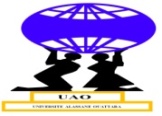 UFR COMMUNICATION MILIEU ET SOCIETE            DEPARTEMENT HISTOIRELICENCE 1UE : Histoire précoloniale de la Côte d’Ivoire (HPCI)Nom de l’Enseignant : DR M’BRAH Kouakou DésiréN°NOMS ET PRENOMSNOTE TDADOUKO Adouko Gérard131AHOGNISSO Cocou Senami Adelaïde132AHOUTOU Ahou Pauline133AKEKE Yannick Anselme134AKOUMIA Kouadio Laurent135AMANI Koffi Elvis146AMANY Assamoi Kouamé Aymard14AMANI Yophoua  J. M.147AMOUSSOU Rachelle14ASSI Kouamé Fréjus148ASSUE Kouakou N'Dri129BAKAYOKO Falle1210BALLO Arouna1211BALLO Issouf  Kader1212BAMBA Maïmouna1213BAMBA Sibiri1614BAMBA Sindou16BAMBA VALY1215BOHOUSSOU Yao Gaël Didier1616BOUA Kpla Sonia-Estelle1617BROU Kouadio Charles Valery1618BROU Yao Omer1219CAMARA Ali Junior Odilon1220CISSE Moyabi1221COULIBALY Aboulaye12COULIBALY Aïchatou1222COULIBALY Aïcha Nabougourou23COULIBALY Barrakissa1224COULIBALY Drissa1225COULIBALY Kontia Sita1226COULIBALY Mifeh Florent1227COULIBALY Mohamed1228COULIBALY Ouohonah David De Dieu1529COULIBALY Souleymane1530COULIBALY Tininnon1531DAGO Dedou Paule Aristide1532DEMAIN Zroh Grâce Fetana1533DIALLO Fougnigue Karitio 1434DIALLO Souleymane1435DIOMANDE MeamoDIGBE Yao Innocent1436DJEFIE Christelle De Boly1437DOGO Bozega Roger1538DOUMBIA Fadjigui1239EKRESSIN Ekressin Moïse1240ESSEY Aba Ange Berting Audrey1241FOFANA Salimata1242FOFANA Setet Auguste1243GNAGNA Koch Julienne Edith1244GNAORE Chryspin Stéphane1345GNEPO Djété Kelly Danielle1246GNEZELE Brice Hermann Donald1247GNIGOUAN Kouadio Gérard Steven1248GNOMMAHO Guelade Florent1249KANE Nan-Drolou Rachelle1250KANGA Affoué Trehegor Laure1251KANGAH Kouamé Julien1252KEHAUT Serge Arnaud1253KOFFI Amenan Bénédicte Flora1254KOFFI Barbara Amoin Bienvenue1255KOFFI Koffi Lazare1256KOFFI Konan Oscar1457KOFFI Kouassi Paul Anderson1458KOFFI N'Da N'Dri Stéphane1459KOFFI Yao Olivier1460KOFFI Ziahi Fidèle N'Da1461KONAN Aboh Julien1262KONAN Amenan Rachel1263KONAN Koffi Benoît1264KONAN Koffi Guy1265KONAN Konan Elysée1266KONAN N'Dri Alexis1267KONAN Yao Elias1268KONE Bèh12KONE Kitchinguele Ines1269KONE Kolotieloma1270KONE Mariam Tinga1271KANGAH Kouamé Julien72KEHAUT Serge Arnaud73KONE Minapapenan David12KONKOBO Issouf Dit Koucar1274KOUADIO Ahou Génèviève1275KOUADIO Félix Gaël12KOUADIO Koffi Sylvestre12KOUADIO Kouakou Lucien1276KOUAKOU Akissi Agnès1277KOUAKOU Aya Eliane1278KOUAKOU Charles Kouassi1279KOUAKOU Kan Elie1280KOUAKOU Konan Jean Paul1281KOUAKOU Thronh Franck1282KOUAKOU Yao Jonas1283KOUAME Arnold Wilfried1284KOUAME Ives Roland1285KOUAME Kan Raymond12KOUAME N’Goran Edmond1286KOUAME Yao Lucien1287KOUASSI Adjoua Prisca1288KOUASSI Atchoin Secla Yatchi Ange1289KOUASSI Diby Constant Thibaut12KOUASSI Konan Anderson1290KOUASSI Konan Glwadys91KOUASSI Kouamé Sébastien1292KOUASSI Kouassi1293KOUASSI Kra Marie Colombe1694KOUASSI N'Dri Etienne1595KOUASSI Yao Cyrus1596KOUASSI Yao Riflard1597KOUBATI Bahassou Adèle1598KUI Doley Wilfried14LOBA Gbadjo Nazareth14LOBOUO Jean -Jores1499LOGNON Christiane Maurelle14LOZO Béatrice12100MAHAMADOU Sidibé12101MANDE Mohamed12102MEITE Mamadou Lamine12103MEITE Mankouranga12104MIESSAN Mathieu12105MONNEZON Temomanahin Blanche StéphaneNABOLE Maminata15106N'DOLI Kadja Alain12107N'DRI Akissi Jeanne12N’GORAN Konan Désiré12108N'GUESSAN Amenan Clémence16109N'GUESSAN Koffi Jobed Romaric16110N'GUESSAN Kouadio Jean Noël16111N'GUESSAN Kouadio Oscar16112N'GUESSAN Loukou Dieu-Donné12113N'GUESSAN N'Da Hermann16114N'KONGON Lakoun Richard15115N'ZI Ahou Clarisse 15116OGORAN Konan Célestin12117OKOUMAN Somolo Alain15118OUATTARA Djakaridja Aboubakar15OUATTARA N’Golo Souleymane O.12119SANOU Alassane12120SARAKA Yao David12121SAVANE Vakaramoko12122SEDJOU Srammy Marie Antoinette12123SORO Alimatou14124SORO Issouf 14125SORO Karna Samuel14126SOUANGA Yao Bah Sylvain14SOUMBOUNOU Assa14127SYLLA Mamadou15128TAKI Yaba Ruth Romualde15129TANAN Kouadio Serge Bonaventure15130TANO Kouassi Vincent Fortune15131TANOE César12132TIEMELE Koffi Jean-Louis12133TOURE Amidou12134TOURE Gninfangui Dieudonné12135TOURE Gninwodjou12136TRA Bi Senehore Richmond12137TRAORE Allassane12138TRAORE Kassoum12139YAKE Zodo Raymond Claude12140YAO Amoin Chantale12141YAO Aya Anne12142YAO Kouadio Marcelle12143YAO Kouagny Emmanuel12144YAO Kouamé Siméon Bethuel12145YAO Kouamé Wilfried12146YAO Loukou Jean Pierre12147YAO Ulrich Olive12YAO Yao Arthure14148YEBOUE Kan Yannick12149YEBOUE Yao Saintibo150YEO Amadou12151YEO Dona-Fologo Abdoulaye12152YEO Dossinatie Yaya12153YEO Yenipoho Adèle12YOBOUO Yao Saintibo12154YOPHOUA Jean Michel Dellarynx155ZEGBEU Sai Louis Constant12156ZIMIEN Gnongbao Désiré12157ZOH Kapeu Ivan Sedric12DOUBLANTSDOUBLANTSDOUBLANTS1BERTHE Yacouba2COULIBALY Brahima3GOLLY Kouadio Mélaine4KOUAME Kouakou Romeo5KOUAME NGuessan Guy Roger6MIAN Ettiegue Jacques Euloges127OUATTARA Adaman8TOURE Mife Pegnankroho Ernest9TRAORE Bakari10TRAORE Karim